Sur route sèche et horizontale, la distance d'arrêt d'une voiture est donnée par la formule : 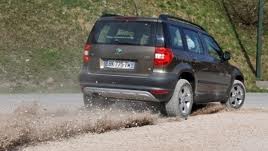 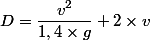 où  est la vitesse exprimée en m/s (au moment du début du freinage), 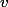 et où   est l'accélération de pesanteur, exprimée en m/s².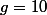 Une voiture a parcouru 185m avant de s'immobiliser.A l'aide d'une calculatrice (la votre, ou ci-dessous par exemple) déterminer sa vitesse avant qu'il ne freine, à 0,1m/s près.Le conducteur roulait sur l'autoroute. Respectait-il la limitation de vitesse ?NiveauDistance de freinageOutil2ndeRésoudre en tabulantCalculatrice